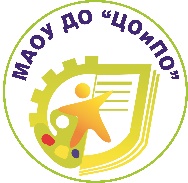 Управление образования Артёмовского городского округаМУНИЦИПАЛЬНОЕ АВТОНОМНОЕ ОБРАЗОВАТЕЛЬНОЕ УЧРЕЖДЕНИЕ ДОПОЛНИТЕЛЬНОГО ОБРАЗОВАНИЯ «ЦЕНТР ОБРАЗОВАНИЯ И ПРОФЕССИОНАЛЬНОЙ ОРИЕНТАЦИИ»_______________________________________________________________________________________623794, Свердловская область, Артемовский район, п. Буланаш, ул. Коммунальная 10тел. (34363)54-900Методические рекомендациипо выполнениювыпускной квалификационной работыпо программе профессионального обучения  по направлению: «Должности служащих: вожатый» Код профессии 20434Разработала:Аргучинская Ольга Александровна, преподаватель, высшая кв. категорияп. Буланаш2019СОДЕРЖАНИЕПояснительная запискаМетодические рекомендации по выполнению выпускной квалификационной работы предназначены для выпускников по программе профессионального обучения для обучающихся по профессии 20434 «Вожатый».Выполнение и защита выпускной квалификационной работы предусматривают выполнение выпускной экзаменационной работы.Цель настоящих методических рекомендаций – оказание методической помощи выпускникам в подготовке и успешном выполнении экзаменационной работы.В данных рекомендациях четко определена структура текстовой части пояснительной записки по программе профессионального обучения по профессии 20434 «Вожатый»; подробно описаны требования к каждому структурному элементу: титульному листу, заданию, содержанию, введению, основной части, заключению, литературе.Также в данных методических рекомендациях рассмотрены критерии оценивания экзаменационной работы.В разделе «Приложения» представлены образцы: оформления титульного листа, содержания.1. Общие положения1.1. Настоящие Методические рекомендации разработаны в соответствии с:- Комплектом учебно-методической документации по программе профессионального обучения по направлению «Должности служащих: вожатый» (код профессии 20434 «Вожатый»);- Положением об итоговой аттестации выпускников МАОУ ДО «ЦОиПО».1.2. Цель выполнения выпускной квалификационной работы – систематизация теоретических знаний и практических навыков, полученных обучающимися при изучении учебных дисциплин, а также определение степени подготовленности выпускников к самостоятельной работе и выполнению обязанностей в качестве квалифицированного рабочего в соответствии с выбранной профессией.1.3. К выполнению и защите выпускной квалификационной работы допускаются обучающиеся, не имеющие академической задолженности, в полном объеме выполнившие учебный план по программе и успешно прошедшие учебную и производственную практики.1.4. Выпускная экзаменационная работа – это итоговая аттестационная, самостоятельная работа обучающегося, выполненная и оформленная с соблюдением необходимых требований и представленная по окончании обучения к защите перед квалификационной экзаменационной комиссией.2. Организация разработки тематики и выполнения работ2.1. Выпускная экзаменационная работа представлена изготовлением швейного изделия, освещается на основе анализа теоретических источников и другой литературы. 2.2. По завершении выполнения обучающимся выпускной квалификационной работы руководитель работы подписывает ее.2.3. Решение о допуске работы к защите принимается на заседании Методического совета МАОУ ДО «ЦОиПО» и оформляется соответствующим протоколом.3. Организация выполнения работы 3.1. Основные этапы выполнения работы:выбор темы, получение задания на выполнение работы;подбор и изучение литературы, других источников, относящихся к теме работы, а также, при необходимости, практических материалов;сбор материалов, составление плана работы;обработка и анализ собранного материала;написание работы;формулирование выводов, которые должны быть дополнены практическими рекомендациями;оформление работы в соответствии с установленными требованиями;представление работы руководителю на проверку.3.2. Обучающийся обязан регулярно посещать консультации руководителя, представлять ему материал, согласовывать содержание и ход выполнения работы, способы интерпретации и оформления полученных данных, устранять указанные руководителем недостатки.3.3. Основные функции руководителя работы:знакомит обучающегося с требованиями, предъявляемыми к работе;совместно с обучающимся разрабатывает задание на выполнение работы;оказывает помощь в окончательном формулировании темы, составлении плана работы;проводит регулярные консультации и собеседования по вопросам содержания и последовательности выполнения работы;оказывает помощь обучающемуся в подборе необходимой литературы;оказывает организационную и методическую помощь обучающемуся;подписывает работу, дает гарантию ее соответствия предъявляемым требованиям по качеству содержания и оформления и допускает выпускника к защите;консультирует обучающегося при подготовке доклада для защиты.4.  Структура выпускной экзаменационной работы4.1. Структура выпускной экзаменационной работы определяется требованиями Комплекта учебно-методической документации.4.2. Структура работы отражает основные положения, раскрываемые в работе, и должна быть согласована с темой, целью и задачами излагаемого труда. Объем письменной экзаменационной работы для обучающихся– не менее 15 листов формата А4 без учета приложений. 4.3. Текстовая часть работы должна содержать следующие структурные элементы:титульный лист;содержание;введение;основная часть;охрана труда и техника безопасности;заключение;список литературы.5. Основные требования к оформлению выпускной экзаменационной работы5.1. Титульный листТитульный лист на выпускную экзаменационную работу заполняется по установленной форме (Приложение1) и включает в себя следующие реквизиты:- наименование образовательной организации;- наименование и код профессии;- наименование темы выпускной экзаменационной работ;- Фамилия и инициалы выпускника;- номер группы;- Ф.И.О. руководителя работы и его подпись;5.2. Содержание Первой страницей пояснительной записки является титульный лист. Номер страницы проставляется в низу по середине. На титульном листе номер страницы не ставится.Нумерация страниц проставляется с листа «Содержания», начиная с порядкового номера «2» (Приложение 2).5.3. ВведениеВо введении автор должен обосновать актуальность своей темы, сущность и социальную значимость профессии, обозначить цели и задачи написания экзаменационной работы.5.4. Основная частьСостоит из следующих разделов:разработка мероприятия согласно выбранной темы из списка (Приложение 3);охрана труда и техника безопасности;разработка одного вида игры;составление режима дня в лагере.5.5. Список литературыСписок литературы завершает выпускную экзаменационную работу. Он отражает ту литературу, которую изучил и использовал обучающийся в процессе ее подготовки. Вся используемая литература должна иметь учебно-методическую актуальность.При оформлении списка используемой литературы необходимо соблюдать требования, предъявляемые к оформлению библиографического аппарата.5.6.  Основные требования к оформлению работы5.6.1 Объем выпускной экзаменационной работы для обучающихся не менее 15 листов без списка литературы и приложений.  Работа должна быть выполнена на стандартных листах белой бумаги формата А4. Выпускная квалификационная работа представляется в папке.  5.6.2. Текст работы должен быть набран на компьютере с использованием современного текстового редактора. Размер левого поля — , правого — , размер верхнего и нижнего определяется рамкой. При использовании текстового редактора Microsoft Word рекомендуется использовать следующие параметры: тип шрифта: «Times New Roman», размер шрифта: 14, междустрочный интервал: полуторный. Весь текст работы выравнивается по ширине страницы.5.6.3. Нумерация страниц – сквозная. Первой страницей является титульный лист, второй — содержание и т. д. 5.6.4. Выпускная квалификационная работа должна быть написана грамматически правильным, грамотным литературным языком. Как в текстовом изложении, так и в таблицах, графиках или диаграммах нельзя допускать произвольного сокращения слов. Изложение материала должно вестись логически последовательно.5.6.5. Разделы и подразделы должны иметь заголовки. Все заголовки иерархически нумеруются арабскими цифрами.  Номер подраздела состоит из номера раздела и подраздела, разделенных точкой. Номер помещается перед названием. Такие разделы, как, «Список литературы», «Приложения» не нумеруются. Заголовки должны быть сформулированы кратко. Заголовки разделов оформляют по центру страницы, печатаются строчными буквами полужирным шрифтом (первая заглавная), заголовки подразделов оформляют с абзаца, печатаются также строчными буквами (первая заглавная). Заголовки и подзаголовки не подчеркиваются, в конце их точки не ставятся5.6.6. Необходимым элементом работы, способствующим более полному раскрытию ее содержания, придающим изложению ясность и наглядность, является иллюстративный материал — фотографии, графики, схемы, чертежи. Их количество и состав определяются особенностями работы, но во всех случаях они должны быть органически увязаны с текстом, грамотно выполнены и правильно оформлены. Все иллюстрации именуются рисунками и нумеруются последовательно арабскими цифрами. Каждый рисунок должен сопровождаться содержательной подписью, которая располагается под рисунком в одну строку с номером.         Рисунки должны размещаться сразу после ссылки на них в тексте работы. При ссылке на рисунок указывается его порядковый номер, а слово «рисунок» пишется в сокращенном виде, например: (Рис.1). Повторные ссылки на рисунки следует давать с сокращенным словом «смотри», например: (см. рис. 1).5.6.7. Все таблицы и рисунки должны иметь нумерационный и тематический заголовки. Нумерация рисунков, таблиц и формул может быть либо сквозной по всему тексту, например, «Таблица 7», «Рис. 2», либо по разделам, например, «Таблица 1.7», «Рис. 2.5», (т.е. рисунок 5 в главе 2).5.6.8. Каждый рисунок должен иметь название, состоящее из слова «Рис.», номера рисунка с точкой и текстовой части. Название таблицы состоит из слова «Таблица» (правый верхний угол стр.), номера таблицы без точки и ниже текстовой части, т.е. названия таблицы. Точки после текстовой части не ставятся.5.6.9. В работе должен быть приведен список использованной (изученной) автором литературы. В начале списка приводятся законодательные акты Российской Федерации. Далее в алфавитном порядке фамилий авторов располагаются все остальные источники. Если авторы работы не указаны, то сведения о ней в списке литературы располагаются в алфавитном порядке, соответствующем ее заглавию.6. Подготовка и проведение защиты6.1. Законченная экзаменационная работа подписывается выпускником и представляется руководителю. После просмотра и одобрения экзаменационной работы руководитель подписывает работу.6.2. Подготовив письменную экзаменационную работу к защите, выпускник готовит выступление (доклад) и другой материал — для использования во время защиты.6.3. Дата защиты выпускной квалификационной работы устанавливается графиком, утвержденным директором МАОУ ДО «ЦОиПО».6.4. Защита экзаменационной работы происходит публично перед квалификационной экзаменационной комиссией по защите экзаменационной работы.6.5. Процедура защиты состоит из выступления обучающегося, который должен в течение 5 –10 минут кратко изложить результаты работы, а затем ответить на дополнительные вопросы.6.6. По результатам выступления обучающегося, его ответов на вопросы, ознакомления с содержанием работы, выступлений других участников защиты квалификационная экзаменационная комиссия оценивает экзаменационную работу.6.7. Экзаменационные работы оцениваются квалификационной экзаменационной комиссией по следующим критериям:соответствие теме, направлению профессиональной подготовки;умение систематизировать и обобщать факты и достижения конкретной работы, самостоятельно решать конкретные производственные задачи;использование современных информационных технологий и способность применять их в работе;структура работы и культура ее оформления, последовательность, логичность, завершенность изложения, наличие справочного материала, стиль изложения. свободное владение терминологией;умение аргументировано излагать свою точку зрения, обосновывать выводы.Оценка «5» (отлично) – ставится за полное, правильное, последовательное и логичное изложение материала. Владение профессиональными терминами свободное.Оценка «4» (хорошо) – ставится за правильное, последовательное и логичное изложение материала с наводящими вопросами. Владение профессиональными терминами свободное.Оценка «3» (удовлетворительно) – ставится за неполный ответ, непоследовательность изложения материала с наводящими вопросами.Оценка «2» (неудовлетворительно) – ставится за неправильное изложение материала, отсутствие последовательности. Не владеет профессиональными терминами.7.  Порядок хранения выпускных экзаменационных работ 7.1. По окончании защиты экзаменационная работа, комплект документов, заключения о сдаче выпускной квалификационной работы, дневник учета производственного обучения и практики, сдается в архив учебного заведения на хранение. 7.2.  На каждый комплект документов составляется опись с подписями руководителя и секретаря учебной части.  7.3. Выполненные обучающимися выпускные экзаменационные работы хранятся после их защиты в образовательном учреждении не менее 3 лет.
      7.4. Лучшие работы, представляющие учебно-методическую ценность, могут быть использованы в качестве учебных пособий в кабинетах  МАОУ ДО  «ЦОиПО».Приложение 1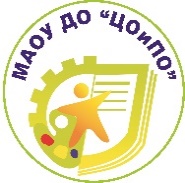 Управление образования Артёмовского городского округаМУНИЦИПАЛЬНОЕ АВТОНОМНОЕ ОБРАЗОВАТЕЛЬНОЕ УЧРЕЖДЕНИЕ ДОПОЛНИТЕЛЬНОГО ОБРАЗОВАНИЯ «ЦЕНТР ОБРАЗОВАНИЯ И ПРОФЕССИОНАЛЬНОЙ ОРИЕНТАЦИИ»_______________________________________________________________________________623794, Свердловская область, Артемовский район, п. Буланаш, ул. Коммунальная 10тел. (34363)54-900Название работы Выпускная квалификационная работапо программе профессионального обучения  по направлению: «Должности служащих: вожатый»Код профессии 20434п. Буланаш2020Приложение 2Содержание Приложение 3Список тем мероприятий для написания выпускной квалификационной работы по программе профессионального обучения  по направлению: «Должности служащих: вожатый»Сценарий Новогоднего представленияСценарий открытия смены лагеря дневного пребывания детейСценарий закрытия смены лагеря дневного пребывания детейСценарий праздника 23 февраля Сценарий «День Нептуна»Сценарий «Оранжевое настроение»Сценарий «Путешествие по сказкам, или Проделки Бабы – Яги»Праздник в летнем лагере «Здравствуй лето»Сценарий «День пирата»Сценарий «Веселый светофор»Сценарий «У меня растут года…»Сценарий «Зеленая планета»Сценарий «Родными дорогами» Сценарий «День объятий и улыбок»Сценарий «Фото день»Сценарий «Мисс и мистер лагеря»Сценарий «Родина наша Россия»Сценарий «День мультфильмов и детского кино» Сценарий «День наоборот»Сценарий «Музыкальный небосклон»Сценарий «День смеха»Сценарий «День защиты детей»Сценарий «Разные профессии»Сценарий «Мы против СПИДа»Сценарий «Спартакиада здоровья» Сценарий «День самоуправления»Сценарий «Русский день»Сценарий «Туристическая эстафета» Сценарий мероприятия «Ярмарка»Сценарий дня «Следствие вели»Сценарий «День гостей или Гостевания»Сценарий мероприятия «Родной город»Сценарий «Вожатский экспромт» Сценарий «Весь мир театр»Сценарий «Родительский день»   Пояснительная записка …………………………...………………………31. Общие положения ………………………………………………………...32. Организация разработки тематики и выполнения работ ……………….43. Организация выполнения работы ………………………………………..44. Структура выпускной экзаменационной работы ………………………55. Основные требования к оформлению выпускной экзаменационной    работы ……………………………………………………………………..66. Подготовка и проведение защиты ……………………………………….97. Порядок хранения экзаменационных работ …………………………….10    Приложения………………………………………………………………..10Исполнитель:__________________________,обучающий(ая)сягруппы  ______________   _________________дата                   подпись                       Руководитель:___________________________, преподаватель,______ ____________________  дата                    подписьПояснительная записка…………………………………….……….…Обоснование выбора темы……….………………………..………Характеристика профессии вожатый…….………………..…..….Описание мероприятия ………………………………………..……….2.1. Целевая аудитория ……………………….…………………….…..2.2. Материалы необходимые для проведения мероприятия…………Охрана труда и техника безопасности………………………………Игра - дело серьезное ………………………………………………….Учебно-производственная практика…………………………………Список литературы………………………..……………………................Приложения……………………………….…………..…..………………...